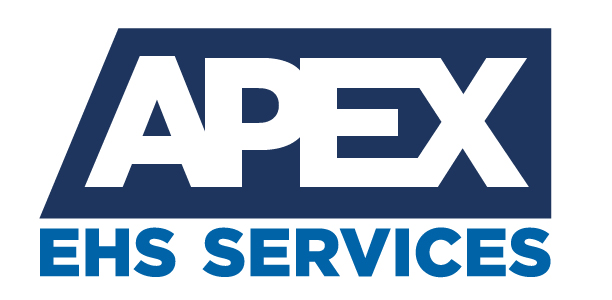 Asbestos Bulk SamplesChain of Custody Form EPA/600/R-93/116Bulk Asbestos SamplesCONTACT INFORMATIONPROJECT INFORMATIONCompany Name:Project Name:Street Address:Project Number:City, Province, Postal Code:Office Number:Fax Number:Cell Phone:Email:Address:CC Email:Address:SAMPLE INFORMATIONSAMPLE INFORMATIONSAMPLE INFORMATIONNumber of Samples:Date Results Required:Priority:          Three Day Turnaround    Next Day Turnaround     Same Day TurnaroundInvoice Required:Submitted By:Authorized By:Date:TO BE COMPLETED BY APEX ONLYLaboratory Reference Number:Received by:Date/Time:Analyzed by:Date/Time:Client:Client Project Number:Sampling Date:Sampling Time:APEX Project Number (Lab Only):APEX Project Number (Lab Only):Sampling LogSampling LogSampling LogSampling LogSample NumberAPEX Sample Number (Lab Only)Material – Description - LocationStop Positive?